Les tâches ménagèresFiche élève  A1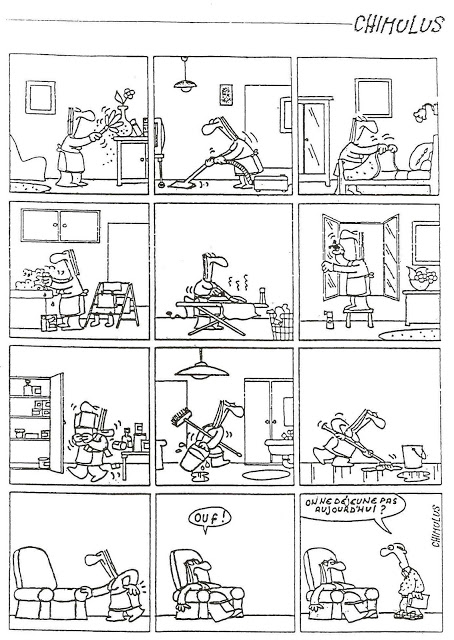 a) Observe les dessins. Relie action et image, comme dans l’exemple.b) Complète les phrases. Conjugue les verbes au présent.Je ……………………………………. (repasser) mon pantalon.
Tu ……………………………………. (faire) ton lit tous les matins.
Il ………………………………………. (dépoussiérer) le meuble.
Nous …………………………………. (laver) le sol. 
Vous ………………………………….. (passer) l’aspirateur dans le salon.
Ils ……………………………………….. (laver) les fenêtre.
Elles ……………………………………. (faire) la lessive. c) Chez toi, qu’est-ce que tu fais ?Chez moi, je ………………………………………………………………………………………………………………………………………………...
……………………………………………………………………………………………………………………………………………………………………………………………………………………………………………………………………………………………………………………………………………………………………………………………………………………………………………………………………………………………………………………………………………………………………………………………………………………………………………………………………………………………….d) Et tes parents, qu’est-ce qu’ils font ?Mes parents …………………………………………………………………………………………………………………………………………………..
……………………………………………………………………………………………………………………………………………………………………………………………………………………………………………………………………………………………………………………………………………………………………………………………………………………………………………………………………………………………………………………………………………………………………………………………………………………………………………………………………………………………….ThèmesLa vie quotidienne
La routine
Les tâches ménagères
Les relations hommes-femmesIdées d’exploitations pédagogiquesObjectifs communicatifsSavoir parler des différentes tâches ménagères Kommunikative færdighederIdées d’exploitations pédagogiquesObjectifs linguistiques Connaitre le champ lexical du ménage
Réviser le présent de l’indicatif  Sprog og sprogbrugIdées d’exploitations pédagogiquesObjectifs culturels  Kultur- og samfundsforholdStratégie métacognitive SprogtilegnelseTemps à y consacrer 45 minutesrepasserfaire son lit1dépoussiérerranger les courseslaver le solpasser l’aspirateurlaver les fenêtresfaire la lessive